Połącz pingwiny z ich igloo.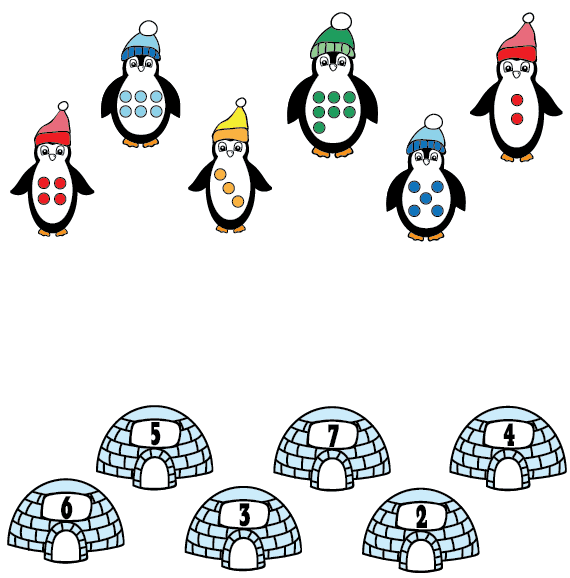 